 (ปก)แบบเสนอชื่อผู้สมควรให้ปริญญากิตติมศักดิ์มหาวิทยาลัยราชภัฏเพชรบุรีประจำปีการศึกษา 2564                                            ๓.๕  นิ้วชื่อ...............................................นามสกุล.....................................ระดับปริญญา................................................................................สาขาวิชา....................................................................................... 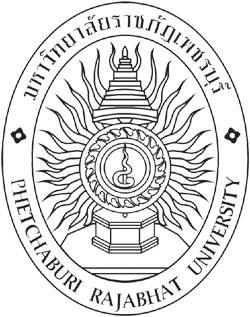 วันที่............. เดือน .............................. พ.ศ. ......................เรื่อง ขอเสนอชื่อผู้สมควรให้ปริญญากิตติมศักดิ์เรียน ประธานคณะกรรมการสรรหาผู้สมควรให้ปริญญากิตติมศักดิ์	ด้วย (หน่วยงาน) ..........................................................................................ได้พิจารณาผู้สมควรให้ปริญญากิตติมศักดิ์ โดยผ่านการพิจารณาจากที่ประชุมคณะกรรมการ..........................................................................................ในการประชุมครั้งที่.........../……… เมื่อวันที่ ....................................................................เรียบร้อยแล้ว จึงขอเสนอชื่อ...........................................................................................................................ซึ่งเป็นผู้ที่มีสมบัติครบถ้วนตามมาตรา ๕๙ ของพระราชบัญญัติมหาวิทยาลัยราชภัฏ พ.ศ. ๒๕๔๗ และเป็นผู้สมควรให้ปริญญากิตติมศักดิ์ มหาวิทยาลัย
ราชภัฏเพชรบุรี ประจำปีการศึกษา ๒๕๖4 ระดับปริญญา..............................................................................................สาขาวิชา…………………...................................................................................................................................................... 	ทั้งนี้ ได้แนบประวัติและผลงานของบุคคลดังกล่าวพร้อมหนังสือฉบับนี้
 	 	 	แนบประวัติและผลงาน  จำนวน ..................... ชุด 		ผลงานอื่น ๆ               จำนวน ..................... ชุด  	จึงเรียนมาเพื่อโปรดพิจารณา                                                                            ลงชื่อ ..................................................... ผู้เสนอ                                                                                    (........................................................)                                                                          ตำแหน่ง   คณบดี/ผู้อำนวยการประวัติและผลงานโดยย่อผู้สมควรให้ปริญญากิตติมศักดิ์ มหาวิทยาลัยราชภัฏเพชรบุรีประวัติโดยย่อ๑. ชื่อ – นามสกุล........................................................................... เชื้อชาติ......................................... สัญชาติ.................................. 
อาชีพ...........................................................วันเดือนปีเกิด ....................................................... ปัจจุบันอายุ........................ปีที่อยู่ปัจจุบัน.......................... ถนน .......................................................... แขวง/ตำบล...............................................................เขต/อำเภอ.....................................................จังหวัด........................................................รหัสไปรษณีย์......................................โทรศัพท์................................................................................................ E-mail (ถ้ามี)..........................................................................ชื่อ – นามสกุล (คู่สมรส)…............................................................................................................................................................ ๑.๑ ชื่อ – นามสกุล (บุตร/ธิดา)…….…............................................................................................................................................๑.๒ ชื่อ – นามสกุล (บุตร/ธิดา)…….…............................................................................................................................................๑.๓ ชื่อ – นามสกุล (บุตร/ธิดา)…….…............................................................................................................................................๑.๔ ชื่อ – นามสกุล (บุตร/ธิดา)…….…............................................................................................................................................๒. ตำแหน่ง/หน้าที่การงานปัจจุบัน..................................................................... สังกัด.............................................................สถานที่ติดต่อปัจจุบัน........................................ถนน............................................... แขวง/ตำบล................................................เขต/อำเภอ.....................................................จังหวัด...................................................รหัสไปรษณีย์...........................................โทรศัพท์............................................................................... ๓. ประวัติการศึกษาและการฝึกอบรม    ๓.๑ ประวัติการศึกษา    ๓.๒ การฝึกอบรม๔. ประสบการณ์การทำงาน๕. ผลงานทางวิชาการและ/หรือความเชี่ยวชาญพิเศษ/ผลงานดีเด่น/ได้รับการยกย่อง    ๕.๑ ด้านงานวิจัย    ๕.๒ ด้านตำรา/หนังสือ/งานแปล    ๕.๓ ด้านบทความวิชาการ      ๕.๔ ความเชี่ยวชาญพิเศษ..............................................................................................................................................................................................................................................................................................................................................................................................................................................................................................................................................................................................................................................................................................................................................................................................................................................................................................................................................................................................................................................................................................................................................................................................................................      ๕.๕ ผลงานดีเด่นที่ได้รับการยกย่อง  	 ระดับท้องถิ่นหรือภูมิภาค  ระดับชาติ  ระดับนานาชาติ๖. ผลงานด้านบริการชุมชนและสังคม๗. การดำรงตนอยู่ในคุณธรรมและจริยธรรม....................................................................................................................................................................................................................................................................................................................................................................................................................................................................................................................................................................................................................................................................................................................................................................................................................๘. รางวัล/เกียรติบัตร/เครื่องราชอิสริยาภรณ์๙. ผลงานอื่น ๆ (ถ้ามี).........................................................................................................................................................................................................................................................................................................................................................................................................................................................................................................................................................................................................................................................................................................................................................................................................................................................................................................................................................................................................................๑๐. สรุปผลการถอดองค์ความรู้จากผลงานของผู้ได้รับการเสนอชื่อผู้สมควรให้ปริญญากิตติมศักดิ์	๑๐.๑  ความเป็นมา..............................................................................................................................................................................................................................................................................................................................................................................................................................................................................................................................................................................................................................................................................................................................................................................................................................................................................................................................................................................................................................................................................................................................................................................................................................	๑๐.๒  แรงบันดาลใจ.........................................................................................................................................................................................................................................................................................................................................................................................................................................................................................................................................................................................................................................................................................................................................................................................................................................................................................................................................................................................................................	๑๐.๓  ทฤษฏี/หลักคิด.........................................................................................................................................................................................................................................................................................................................................................................................................................................................................................................................................................................................................................................................................................................................................................................................................................................................................................................................................................................................................................	๑๐.๔  ผลการดำเนินงาน/หรือองค์ความรู้ที่ได้.........................................................................................................................................................................................................................................................................................................................................................................................................................................................................................................................................................................................................................................................................................................................................................................................................................................................................................................................................................................................................................๑๑. ระดับปริญญาที่เสนอขอ	 ปริญญามหาบัณฑิตกิตติมศักดิ์			 ปริญญาดุษฎีบัณฑิตกิตติมศักดิ์  ....................................................................................................................................................................................................................................................................................................................................................................................................................................................................................................................................................................................................................................................................................................................................................................................................................                                                                                                                                                  ลงชื่อ ..................................................... ผู้เสนอ                                                                                            (.........................................................)                                                                                             ตำแหน่ง   คณบดี/ผู้อำนวยการ					                                         ……………/…………………/ ๒๕๖6หน่วยงาน/คณะกรรมการฯ ขอรับรองว่า นาย/นาง/นางสาว................................สกุล..............................สมควรให้ปริญญากิตติมศักดิ์ ปริญญา….....…......................................สาขาวิชา.........................................................ประจำปีการศึกษา ๒๕64           และผู้ได้รับการเสนอชื่อมีคุณสมบัติสอดคล้องตามข้อบังคับมหาวิทยาลัยราชภัฏเพชรบุรี ว่าด้วย ชั้นสาขาวิชาและหลักเกณฑ์การให้ปริญญากิตติมศักดิ์ พ.ศ. ๒๕๕๐ ข้อ ๘ โดยมีคุณสมบัติดังนี้เป็นผู้มีผลงานทางวิชาการหรือมีความเชี่ยวชาญพิเศษในวิชาชีพระดับดีเด่นเป็นที่         		ประจักษ์ในระดับสูงอย่างต่อเนื่อง ตามสาขาวิชาที่มีการเรียนการสอนใน        		มหาวิทยาลัยเป็นผู้ทำคุณประโยชน์ให้แก่สังคมโดยส่วนรวม เป็นที่ยอมรับอย่างกว้างขวางเป็นผู้ดำรงตนอยู่ในคุณธรรม ศีลธรรม จารีตประเพณีและวัฒนธรรมอันดีงามไม่เป็นคณาจารย์ประจำหรือไม่เป็นผู้ดำรงตำแหน่งต่าง ๆ ในสภามหาวิทยาลัย  					ลงชื่อ..........................................................      (                                             )                                                          ตำแหน่ง   คณบดี/ผู้อำนวยการระดับการศึกษาสาขาวิชาสถาบันการศึกษาปีที่สำเร็จประถมศึกษามัธยมศึกษาตอนต้นมัธยมศึกษาตอนปลาย/ ปวช.ปวส./อนุปริญญาปริญญาตรีปริญญาโทปริญญาเอกปี พ.ศ.หลักสูตร / หัวข้อการฝึกอบรมสถาบัน / หน่วยงานที่จัดการฝึกอบรมปี พ.ศ.ตำแหน่ง/หน้าที่การทำงานชื่อหน่วยงานปี พ.ศ.ผลงานวิจัย/บทความวิจัยชื่อหน่วยงาน/สถาบันตีพิมพ์เผยแพร่ปี พ.ศ.ชื่อตำรา/หนังสือ/งานแปลชื่อหน่วยงาน/สถาบันตีพิมพ์เผยแพร่ปี พ.ศ.ชื่อบทความวิชาการชื่อหน่วยงาน/สถาบันตีพิมพ์เผยแพร่ปี พ.ศ.ผลงานดีเด่นที่ได้รับการยกย่องชื่อหน่วยงาน/สถาบันที่ให้ปี พ.ศ.ผลงานดีเด่นที่ได้รับการยกย่องชื่อหน่วยงาน/สถาบันที่ให้ปี พ.ศ.ผลงานดีเด่นที่ได้รับการยกย่องชื่อหน่วยงาน/สถาบันที่ให้ปี พ.ศ.ชื่อผลงานด้านบริการชุมชนและสังคมปี พ.ศ.รางวัล/เกียรติบัตร/เครื่องราชอิสริยาภรณ์